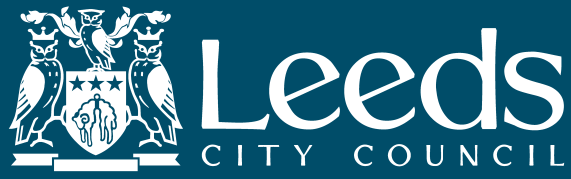 Could you please complete the form in black ink.Thank you for filling this form in. Name of foster carerYour child/ren’s name who stay with this foster carerYour nameDo you feel your child/ren is happy at the foster carer’s home?What is good about the foster carers?What do you think could be changed?Do you think your child’s health is being looked after? If not why not.Do you think your child/ren is/are doing as well as you would like in school/education?Is there anything else about the foster carers you would like to say?Signed  Dated 